SunflowerPlant Characteristics: Upright annual that grows up to 2 to 10 feet tall. Emergence time: 4 to 5 days Min. germination soil temp: 45oFAnnual or Perennial: AnnualSalinity Tolerant: pH 6.0 – 7.5Tolerances: Drought, heat, and frostCool or Warm season: Warm Recommended Seeding Dates: May - AugustPlanting Depth: 1 – 1 ½ inchMin. Seeding Rate (incorporated): 1 lbs./ac PLSMin. Seeding Rate (non-incorporated): 2 lbs./ac PLSTermination Options: Till and then apply herbicide  Other notes: Pollinator habitat Resources:Midwest Cover Crops Field Guide-Midwest Cover Crop CouncilManaging Cover Crops Profitably-Sustainable Agriculture Research and EducationGreen Cover Seed-Soil Health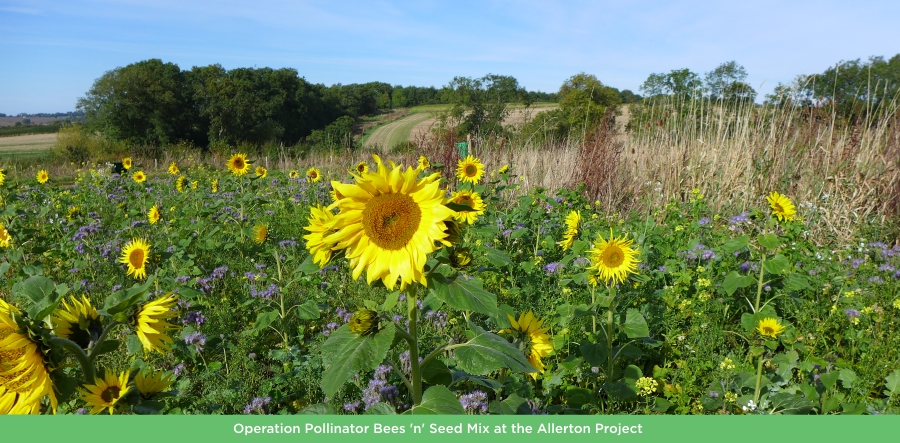 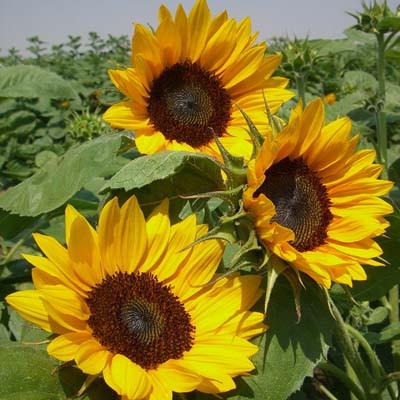 